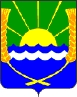 АДМИНИСТРАЦИЯ КРАСНОСАДОВСКОГО СЕЛЬСКОГО ПОСЕЛЕНИЯАЗОВСКОГО РАЙОНА  РОСТОВСКОЙ ОБЛАСТИПОСТАНОВЛЕНИЕ   12.08.2015 года                                                                                 № 84                                  Об утверждении Положения о порядке разработки и утверждения, периоде действия, а также требованиях и составе содержания бюджетного прогноза Красносадовского сельского поселения  на долгосрочный период 
     В соответствии с пунктом 4 статьи 170.1 Бюджетного кодекса Российской Федерации, руководствуясь Федеральным законом от 06.10.2003 года №131-ФЗ «Об общих принципах организации местного самоуправления, Уставом Красносадовского сельского поселения,  пунктом 2 статьи 14.1 Решения собрания депутатов Красносадовского сельского поселения от 14.04.2015 №85 "О бюджетном процессе в Красносадовском сельском поселении» Администрация Красносадовского сельского поселения,ПОСТАНОВЛЯЕТ:     1. Утвердить Положение о порядке разработки и утверждения, периоде действия, а также требованиях и составе содержания бюджетного прогноза Красносадовского сельского поселения на долгосрочный период согласно Приложению к настоящему Постановлению.     2. Контроль за выполнением настоящего постановления оставляю за собой.Глава Красносадовскогосельского поселения                                                                    Н.Л. ЯкубенкоПриложение к постановлению администрации Красносадовского сельского поселения
от 12.08.2015 №84
Положение
о порядке разработки и утверждения, периоде действия, а также требованиях и составе содержания бюджетного прогноза Красносадовского сельского поселения на долгосрочный период
1. Настоящее Положение разработано в соответствии с пунктом 4 статьи 170.1 Бюджетного кодекса Российской Федерации и пунктом 2 статьи 14.1 Решения собрания депутатов Красносадовского сельского поселения»  от 14.04.2015 № 85 "О бюджетном процессе в Красносадовском сельском поселении» в целях осуществления долгосрочного бюджетного планирования в Красносадовского сельском поселении.2. Под бюджетным прогнозом Красносадовского сельского поселения (далее по тексту – бюджетный прогноз) на долгосрочный период понимается документ, содержащий прогноз основных характеристик бюджета Красносадовского сельского поселения Азовского района (далее по тексту – бюджета поселения), показатели финансового обеспечения муниципальных программ Красносадовского сельского поселения на период их действия, иные показатели, характеризующие бюджет поселения, а также содержащий основные подходы к формированию бюджетной политики Красносадовского сельского поселения на долгосрочный период.3. Бюджетный прогноз на долгосрочный период разрабатывается каждые три года на шесть и более лет на основе прогноза социально-экономического развития Красносадовского сельского поселения на соответствующий период. 4. Разработку бюджетного прогноза осуществляет сектор экономики и финансов администрации Красносадовского сельского поселения.  5. Бюджетный прогноз составляется по форме согласно приложению к настоящему Положению и содержит: - прогноз основных характеристик бюджета поселения, - иные показатели, характеризующие бюджет поселения, в том числе показатели финансового обеспечения муниципальных программ поселения на период их действия, - основные подходы к формированию бюджетной политики поселения на долгосрочный период, устанавливаемые путем распределения расходов бюджета поселения по разделам классификации расходов бюджетов бюджетной системы Российской Федерации (в процентном соотношении).  6. Бюджетный прогноз может быть изменен с учетом изменения прогноза социально-экономического развития поселения на соответствующий период и принятого решения собрания депутатов о бюджете поселения без продления периода его действия.     7. Проект бюджетного прогноза (проект изменений бюджетного прогноза) поселения на долгосрочный период (за исключением показателей финансового обеспечения муниципальных программ поселения) представляется Собранию депутатов Красносадовского сельского поселения одновременно с проектом решения о бюджете  поселения на очередной финансовый год и плановый период.8. Бюджетный прогноз (изменения бюджетного прогноза) утверждается (утверждаются) Главой Красносадовского сельского поселения в срок, не превышающий двух месяцев со дня официального опубликования решения собрания депутатов Красносадовского сельского поселения о бюджете поселения.
Глава Красносадовского сельского поселения							Н.Л. ЯкубенкоПриложение к Положению о порядке разработки и утверждения, периоде действия, а также требованиях и составе содержания бюджетного прогноза Красносадовского сельского поселения на долгосрочный период
«УТВЕРЖДАЮ»:Глава Красносадовского сельского поселения _________ _____________                                              подпись        расшифровка подписим.п.«___»_____________20__г.Бюджетный прогноз Красносадовского сельского поселения Азовского района на период _____ 
1. Прогноз основных характеристик бюджета Красносадовского сельского поселения Азовского района в тыс. руб.    1.1. Показатели финансового обеспечения муниципальных программ Красносадовского сельского поселения      в тыс. руб.
1.2. Основные подходы к формированию бюджетной политики Красносадовского сельского поселения на период ____________    в процентах, %Заведующий сектором экономики и финансов   _________________                _____________________	подпись                                              расшифровка подписиНаименование20__ год20__ год20__ год20__ год20__ год20__ годДОХОДЫ, в том числе:Налоговые и неналоговые Безвозмездные перечисления РАСХОДЫ ДЕФИЦИТ ИСТОЧНИКИ ФИНАНСИРОВАНИЯ БЮДЖЕТА,
в том числе:Долг Использование остатков средств бюджета N п/п Наименование муниципальных программ Красносадовского сельского поселения Расходы бюджета Красносадовского сельского поселения на финансовое обеспечение реализации муниципальных программ Красносадовского сельского поселения Расходы бюджета Красносадовского сельского поселения на финансовое обеспечение реализации муниципальных программ Красносадовского сельского поселения Расходы бюджета Красносадовского сельского поселения на финансовое обеспечение реализации муниципальных программ Красносадовского сельского поселения Расходы бюджета Красносадовского сельского поселения на финансовое обеспечение реализации муниципальных программ Красносадовского сельского поселения Расходы бюджета Красносадовского сельского поселения на финансовое обеспечение реализации муниципальных программ Красносадовского сельского поселения Расходы бюджета Красносадовского сельского поселения на финансовое обеспечение реализации муниципальных программ Красносадовского сельского поселения 20__ год20__ год20__ год20__ год20__ год20__ годИТОГО Код раздела Наименование раздела классификации расходов бюджета 20__ год20__ год20__ год20__ год20__ год20__ годИТОГО РАСХОДОВ БЮДЖЕТА ПОСЕЛЕНИЯ 